 Цели: 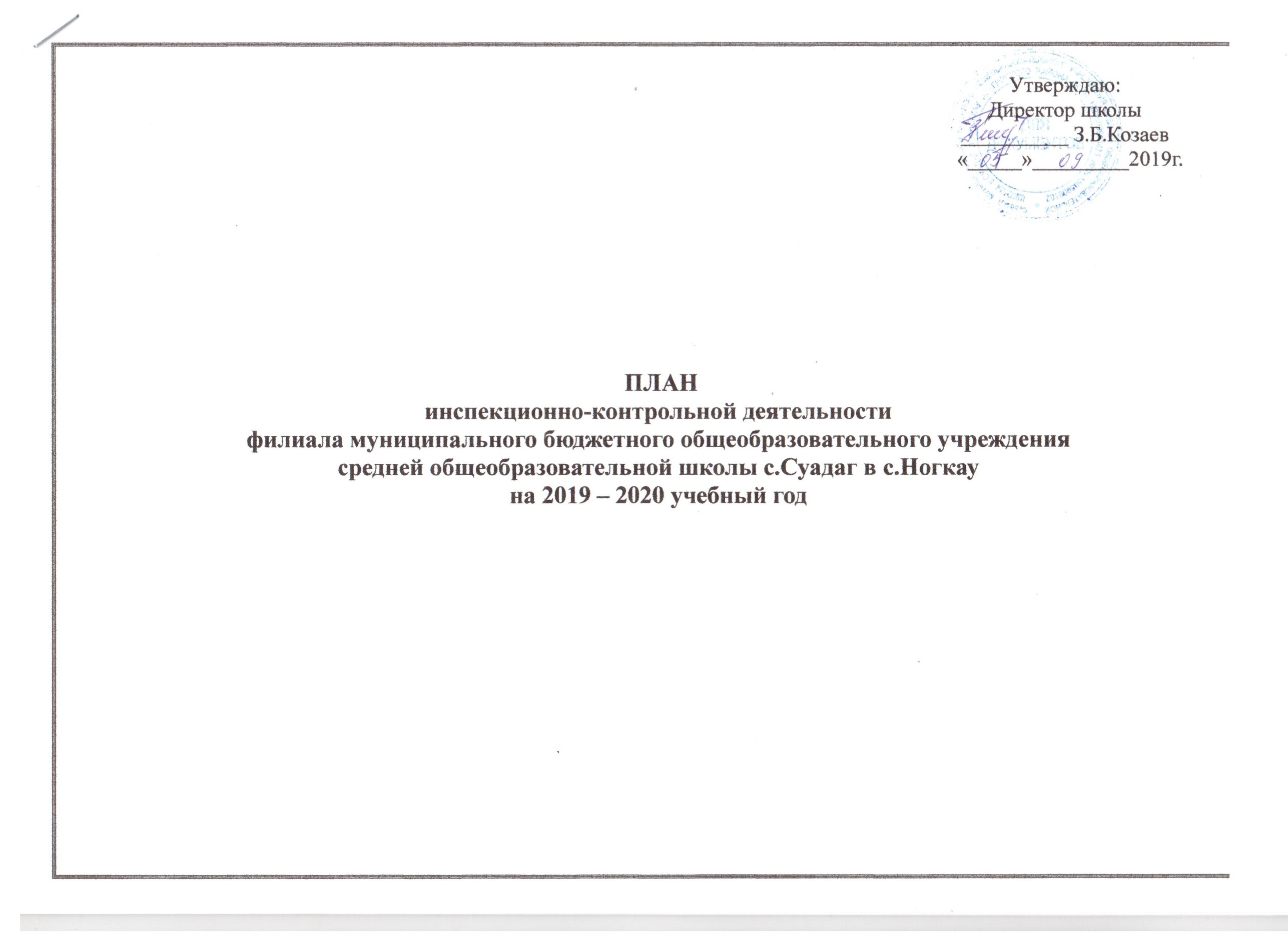 - создание единой системы диагностики и контроля состояния образования в ОУ, обеспечивающей определение факторов и своевременное выявление изменений, влияющих на качество образования; - получение объективной информации о состоянии качества образования в ОУ, тенденциях его изменений и причинах, влияющих на его уровень; - определение результативности образовательного процесса, эффективности учебных программ, их соответствия нормам и требованиям стандартов, оценка реализации инновационных введений; - обеспечение единого образовательного пространства; - поддержание устойчивого развития образовательной системы; - принятие обоснованных и своевременных управленческих решений.Задачи: - выявить факторы, влияющие на качество образования; - сформировать систему аналитических показателей, позволяющую эффективно реализовывать основные цели оценки качества образования; - оценить уровень индивидуальных образовательных достижений обучающихся для их итоговой аттестации; - оценить состояние и эффективность деятельности учителя; - оценить качество образовательных программ с учетом запросов основных потребителей образовательных услуг; - определить рейтинг педагогических работников школы и стимулирующую надбавку к заработной плате по результатам оценкиСентябрьОктябрьНоябрьДекабрьЯнварьФевральМартАпрельМайИюньТематика контроляЦель контроляВид контроля СрокиОтветственныйФорма отражения результата1. Готовность школы к началу нового учебного года (смотр кабинетов, спортивного зала, столовой, библиотеки и др.), охрана труда и техники безопасностиВыявить уровень готовности школы к началу нового учебного года, соблюдение техники безопасности и производственной санитарии в учебных кабинетахКомплексный01.09 – 05.09Зам. директора по УВР,председатель ПК,зав.филиала,шк.медсестраАкты-готовности.2.Состояние школьной документации на начало учебного года (журналы, личные дела, рабочие программы,   программы внеурочной деятельности, элективные курсы)Проверить готовность школьной документации, соблюдение единых требований к оформлению документации Тематический 04.09 – 15.09Директор, зам.директора по УВРИндивидуальное собеседование. Утверждение  планов, программ, элективных курсов.3. Входные контрольные работы 3-9 классы.выявить уровень ЗУН на начало годаОбзорный15.09 - 25.09зам.директора по УВРСправка ( на сов. при зав.)4.Входная диагностика                        1 классвыявить уровень готовности к школеОбзорныйучитель нач. кл., психологСправка (на ШМО уч.нач.кл.) 5.Контроль за комплектованием 1 –го, 5 – го классов.Проверить списочный состав, документацию в данных классах.Тематический01.09 – 05.09 Зам.директора по УВР,ДиректорИндивидуальное собеседование.Приказ6. Организация дежурства по школе. Выполнение режимных моментов.до 05.09Зав.филиалаГрафик7. Учет посещаемости занятийВыявление обучающихся не приступившим к занятиямФронтальныйдо 10.09Педагог-организаторЖурнал посещаемостиОтчет (на сов. при зав.)Тематика контроляЦель контроляВид контроля СрокиОтветственныйФорма отражения результата1.Работа классных руководителей с электронным дневником «Дневник.ру»Выявить систему работы классных руководителей с электронными журналамиТекущий01.10 – 10.10Зам.директора по УВРиндивидуальное собеседование2.Состояние проверки тетрадей по русскому языку и математике в 5 - 9 классахВыявить систему работы и качество проверки тетрадей обучающихсяОбзорный 10.10 – 20.10Зам.директора по УВРЗав.филиаласправка (сов. при зав.)3. Адаптация 1,  5 классов Изучение состояния адаптации обучающихсятематическийсентябрь-октябрьадминистрация школы, учителя, психологсправка (сов. при зав.)4. Работа школьного сайтаСоответствие сайта требованиям Закона РФ «Об образовании в Российской Федерации»Обзорныйв теч. мес.Зав.филиалаИндивидуальное собеседование5. Подготовка и  проведение школьного этапа Всероссийской олимпиады школьниковВыявить уровень подготовки и проведения олимпиадтематическийпо графикузам.директора по УВР, учителя-предметникиГрафик6. Посещение уроков Оказание методической помощив теч.мес.Зам.директора по УВР,Зав.филиалаИндивидуальное собеседование7. Организация и посещаемость внеурочной деятельностиПолучить объективную информацию об организации и посещаемости внеурочной деятельности.текущий3 неделяпедагог-организаторИнформация (на сов. при зав.)Тематика контроляЦель контроляВид контроля СрокиОтветственныйФорма отражения результата1. Мониторинг учебной деятельности школы за 1 четвертьЗУН за 1четвертьфронтальный28.10 – 02.11Зам дир. по УВРсправка (на педсовете.)2. Итоги  Всероссийской олимпиады школьников.Выявить уровень подготовки и работу с одаренными детьмиТематический Зам. директора по УВРсправка (на сов. при зав.)Мониторинг преподавания математики в 5-8 классах.Деятельность учителя в 5-8 классахПерсональный10.11.-20.11Зав. филиаласправка (на сов. при зав.)4. Состояние эл. журналов: система оценивания, объективность выставления четвертных отметок, культура ведения журнала.Выявить уровень работы учителей по учёту знаний, соответствие текущих и четвертных отметок.Текущий1 неделязав.филиаласправка (на сов. при зав.)5. Контроль за  посещением занятий   выявление обучающихся пропускающих занятияфронтальныйв теч.мес.педагог-организаторЖурнал посещаемости.Информация  (на сов. при зав.)6. Посещение уроков Оказание методической помощив теч.мес.Зам.директора по УВР,Зав.филиалаИндивидуальное собеседование7. Организация работы классных руководителей по выполнению Закона РФ «Об основах системы профилактики безнадзорности и правонарушений несовершеннолетних»Выявить уровень организации, целенаправленность и индивидуализацию работы с обучающимися из «группы риска».тематический20.10 – 30.10педагог-организаторОтчет (сов. при зав.)Тематика контроляЦель контроляВид контроля СрокиОтветственныйФорма отражения результата4. Контроль за промежуточной аттестацией в 1-9 классахВыявить  объективность выставления итоговых отметок  при промежуточной аттестации ТематическийЗам.директора по УВРсправка (на сов. при зав.)2. Фронтальное  посещение уроков учителей 5-8 классов по теме: «Метапредметный подход в обучении как основное требование ФГОС»Выявить уровень владения и применения учителями развивающих технологий на уроке.Тематический1,2 недели Зав.филиала, зам. директора по УВРИндивидуальное собеседование3. Персональный контроль учителя 3 классаВыявить систему работы учителя, качество преподавания с целью оказания методической помощиТематический2,3 недели зам. директора  по УВР, зав.филиаласправка (на сов. при зав.)4. Контроль за  посещением занятий   Выявление обучающихся пропускающих занятияфронтальныйв теч.мес.педагог-организаторЖурнал посещаемости.Информация  (на сов. при зав.)5. Посещение уроков Оказание методической помощив теч.мес.Зам.директора по УВР,Зав.филиалаИндивидуальное собеседование6. Контроль за деятельностью ШМОВыполнение государственных стандартовПерсональный2 неделяЗам.директора по УВРсправка (на сов. при зав.)Тематика контроляЦель контроляВид контроля СрокиОтветственныйФорма отражения результата1. Контроль за прохождением программного материала по всем предметам за 1 полугодиеВыявить уровень прохождения программного материала, с целью предотвращения отставанияТематический1 неделязам. директора по УВРсправка (на сов. при зав.)2. Мониторинг учебной деятельности школы за 2 четвертьЗУН за 2четвертьфронтальный28.10 – 02.11Зам дир. по УВРсправка (на педсовете.)4. Состояние эл. журналов: система оценивания, объективность выставления четвертных отметок.Выявить уровень работы учителей по заполнению журналов, соответствие текущих и четвертных отметок.Текущий1 неделязав.филиаласправка (на сов. при зав.)3. Организация работы по подготовке  обучающихся 9 класса к итоговой аттестации в форме  ОГЭ.Выявить уровень работы учителей, систему повторения и подготовки к ГИАТематическийв теч.мес.Зам. директора по УВРсправка (на сов. при зав.)4. Контроль за  посещением занятий   Выявление обучающихся пропускающих занятияфронтальныйв теч.мес.педагог-организаторЖурнал посещаемости.Информация  (на сов. при зав.)5. Посещение уроков Оказание методической помощив теч.мес.Зам.директора по УВР,Зав.филиалаИндивидуальное собеседованиеТематика контроляЦель контроляВид контроля СрокиОтветственныйФорма отражения результата1.Контроль за работой классных руководителей по военно-патриотическому воспитаниюОценка исполнения намеченных мероприятийТематический3-4 неделяРук. ШМО кл. рук.Отчет (на сов. МО кл. рук.)2. Контроль преподавания уроков русского языка в 9 классе.Оценка подготовки выпускников к ОГЭПерсональный1 неделяЗам. директора по УВРсправка (на сов. при зав.)3. Состояние техники безопасности и пожарной безопасности в школе Выявить систему работы ответственных лиц за состояние техники безопасности и пожарной безопасности в школеТематический2 неделяДиректор, завхоз, председатель профкомаИндивидуальное собеседование4.Контроль за организацией и проведением мероприятий по профессиональной направленности обучающихся.Выявить эффективность проводимой профориентационной работы классного руководителя с обучающимися 9 классаОбзорныйс 1.02 по 10.02педагог-организаторСправка (на сов.при зав.)5. Контроль за  посещением занятий   Выявление обучающихся пропускающих занятияфронтальныйв теч.мес.педагог-организаторЖурнал посещаемости.Информация  (на сов. при зав.)6. Посещение уроков Оказание методической помощив теч.мес.Зам.директора по УВР,Зав.филиалаИндивидуальное собеседованиеТематика контроляЦель контроляВид контроля СрокиОтветственныйФорма отражения результата1. Контроль за деятельностью школьной столовой  Санитарное состояние служебных помещений школьной столовой. Соблюдение сроков реализации и условий хранения скоропортящихся продуктов,обзорный1 неделяЗам.директора по УВР, Справка (на сов.при зав.)2. Состояние преподавания предмета «Основы религиозной культуры и светской этики»Выявить состояние учебно-воспитательной работы с учащимисятематический2 неделязам.директора по УВРСправка (на сов.при зав.)3. Состояние преподавания осетинского языка в начальной школе.Выявить уровень ЗУН в 2-4 классах по осетинскому языкутематический2,3 неделя зам. директора по УВРСправка (на сов.при зав.)4. Проверка эл. журналов: система оценивания, объективность выставления четвертных отметок.Выявить уровень работы учителей своевременного заполнения журналов, соответствие текущих и четвертных отметок.Текущий4 неделязав.филиаласправка (сов. при зав.)5. Контроль за  посещением занятий   Выявление обучающихся пропускающих занятияфронтальныйв теч.мес.педагог-организаторЖурнал посещаемости.Информация  (на сов. при зав.)6. Посещение уроков Оказание методической помощив теч.мес.Зам.директора по УВР,Зав.филиалаИндивидуальное собеседование7. Мониторинг учебной деятельности школы за 3 четвертьЗУН за 3 четвертьфронтальный4 неделяЗам дир. по УВРсправка (на педсовете.)Тематика контроляЦель контроляВид контроля СрокиОтветственныйФорма отражения результата1.Фронтальное посещение уроков в 9 классе по теме: «Организация повторения пройденного материала»Выявить систему повторения пройденного материала с целью подготовки к ОГЭ по выбранным предметамТематический2 неделяЗав.филиала Зам.директора по УВРИндивидуальное собеседование2. Пробные экзамены в форме ОГЭ  по обязательным предметам и предметам по выборуВыявить  уровень знаний у обучающихся  к итоговой аттестации Тематический4 неделяЗам.директора по УВР, директорАнализ (на сов. при зав.)3. Состояние преподавания математики в начальной школе. Определение метапредметных навыков в 1-3 классах.предметно-обобщающий3 неделярук. ШМО нач.классовСправка (на сов.при зав.)4. Контроль за  посещением занятий   Выявление обучающихся пропускающих занятияфронтальныйв теч.мес.педагог-организаторЖурнал посещаемости.Информация  (на сов. при зав.)5. Посещение уроков Оказание методической помощив теч.мес.Зам.директора по УВР,Зав.филиалаИндивидуальное собеседованиеТематика контроляЦель контроляВид контроля СрокиОтветственныйФорма отражения результата1 Мониторинг по русскому языку  математике, окружающему миру  в 4-ом классе (итоги года)Выявить уровень прохождения программ, качество усвоения программы начальной школы Тематический2-неделяЗам.директора по УВР, руководитель МО учителей начальных классовСправка (на ШМО  нач.кл..)2. Контроль за прохождением  программного материала по всем предметам Выявить состояние прохождения  и выполнения программ по предметамТематический 4 неделяЗам.директора по УВР, рук.ШМО учителей нач.кл.Справка (на сов.при зав.)3. Контроль за итоговой аттестацией в 1-8,10 классахВыявить  объективность выставления итоговых отметок  при итоговой аттестации Тематический3 неделяЗам.директора по УВРс Справка (на сов.при зав.)4. Контроль за организацией оздоровительной работы с детьмиВыявить систему организаторской работы ответственных за летнее оздоровление обучающихся.4 неделяпедагог-организатор, классные руководители, Индивидуальное собеседование.5. Контроль за организацией ремонтных работ в школе Выявить уровень организации работы по ремонту кабинетов и школьного зданияобзорный4 неделяЗав.филиалаИндивидуальное собеседованиеТематика контроляЦель контроляВид контроля СрокиОтветственныйФорма отражения результата1.Анализ государственной  итоговой аттестацией в 9 классе.Выявить уровень аттестации обучающихсяТематический24.06Зам.директора по УВРпедсовет2.Контроль за заполнением личных дел обучающихся.Выявить состояниеличных дел обучающихся на конец учебного года.Тематический2 неделяЗам.директора по УВР, классные руководители Индивидуальное собеседование3.Контроль за ремонтными работами в школе Выявить качество выполнения  ремонтных работ в школеиюльдиректор, завхозИндивидуальное собеседование